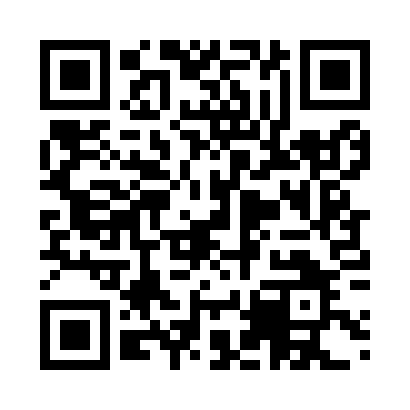 Prayer times for Beykovtsi, BulgariaWed 1 May 2024 - Fri 31 May 2024High Latitude Method: Angle Based RulePrayer Calculation Method: Muslim World LeagueAsar Calculation Method: HanafiPrayer times provided by https://www.salahtimes.comDateDayFajrSunriseDhuhrAsrMaghribIsha1Wed4:196:101:146:128:1810:022Thu4:176:091:146:128:1910:033Fri4:166:081:136:138:2010:054Sat4:146:061:136:148:2110:075Sun4:126:051:136:148:2210:086Mon4:106:041:136:158:2310:107Tue4:086:021:136:168:2410:128Wed4:066:011:136:168:2510:139Thu4:046:001:136:178:2710:1510Fri4:025:591:136:178:2810:1711Sat4:005:581:136:188:2910:1812Sun3:595:571:136:198:3010:2013Mon3:575:561:136:198:3110:2214Tue3:555:541:136:208:3210:2315Wed3:535:531:136:218:3310:2516Thu3:525:521:136:218:3410:2717Fri3:505:511:136:228:3510:2818Sat3:485:501:136:228:3610:3019Sun3:475:501:136:238:3710:3220Mon3:455:491:136:248:3810:3321Tue3:445:481:136:248:3910:3522Wed3:425:471:136:258:4010:3623Thu3:415:461:136:258:4110:3824Fri3:395:451:136:268:4210:3925Sat3:385:451:146:268:4310:4126Sun3:365:441:146:278:4410:4227Mon3:355:431:146:278:4510:4428Tue3:345:431:146:288:4610:4529Wed3:335:421:146:288:4610:4730Thu3:315:421:146:298:4710:4831Fri3:305:411:146:308:4810:49